Проект «Дорога памяти»В этом году страна отмечает  75 летие  со дня начала Великой Отечественной войны, поэтому  в МБОУ Висловская СОШ, было принято решение  по реализации общероссийского проекта «Дорога памяти», который  призван объединить соотечественников идеей сохранения исторического прошлого через создание крупнейшего памятника с именами и портретами героев Великой Отечественной войны на территории военно-патриотического парка культуры и отдыха «Патриот».
 Обучающиеся 5-10 классов,  получили задание собрать материал  о своих дедах и прадедах, участников ВОВ, создать папку – раскладушку, посвященную  их памяти,  а затем  добавить свою работу на сайт «Дорога памяти».  19 марта 2020года  были представлены работы, в которых ребята  собрали достоверную информацию о своих родственниках,  участниках  ВОВ. У каждого из них своя судьба, но всех их связывало одно: воля к Победе. И главным творцом этой Победы на фронте и в тылу был советский народ, совершивший подвиг, равный которому еще не знала история.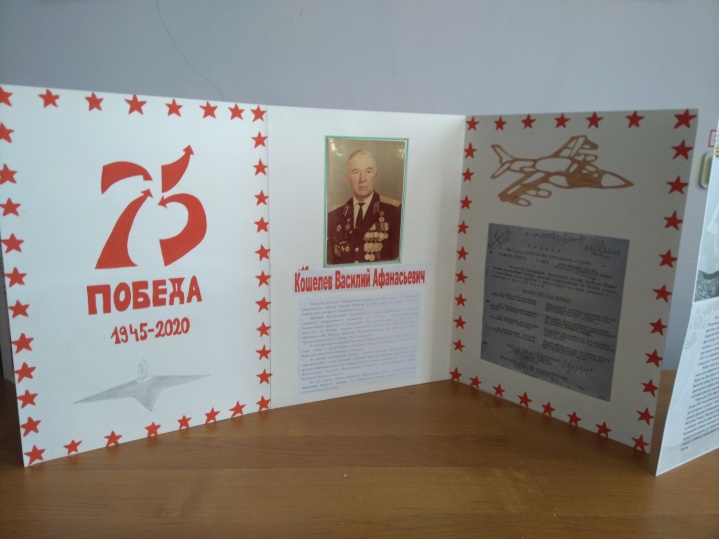 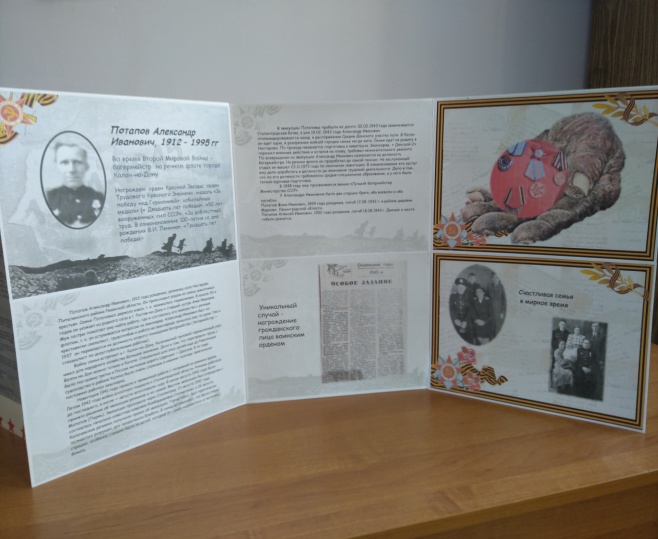 